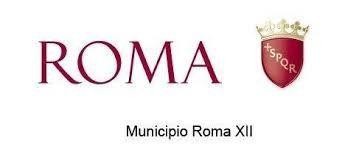 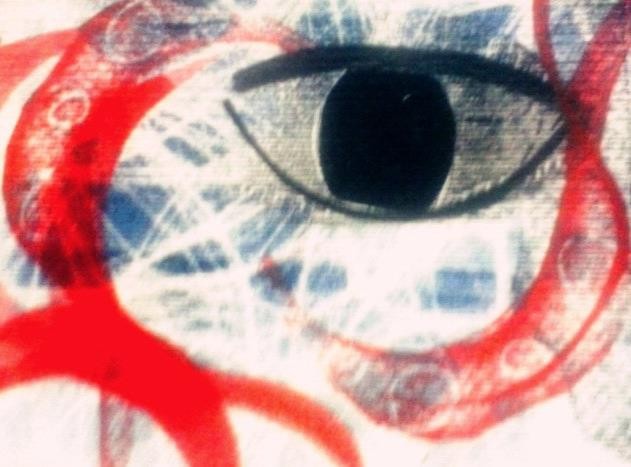 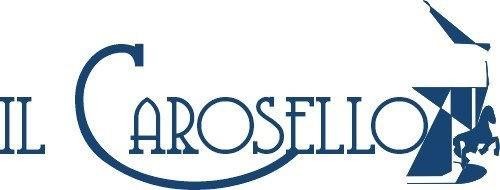 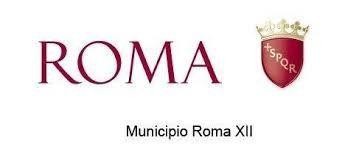 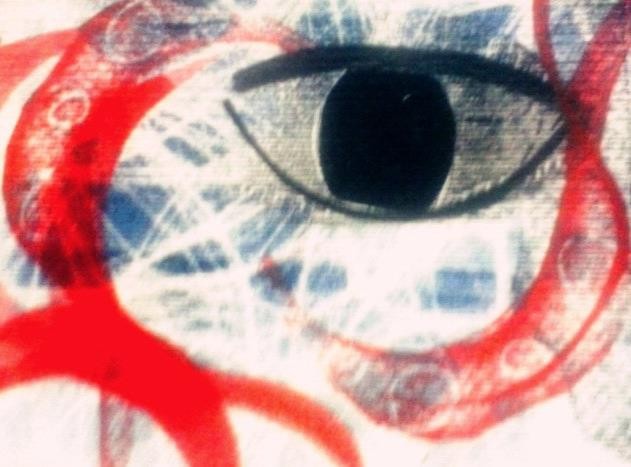 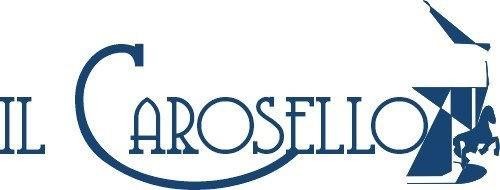  La Cooperativa “Il Carosello” è lieta di invitarvi a partecipare alla prima attività programmata e ideata dal Centro Polifunzionale per la Famiglia e l’Infanzia, patrocinate dal Municipio Roma XII: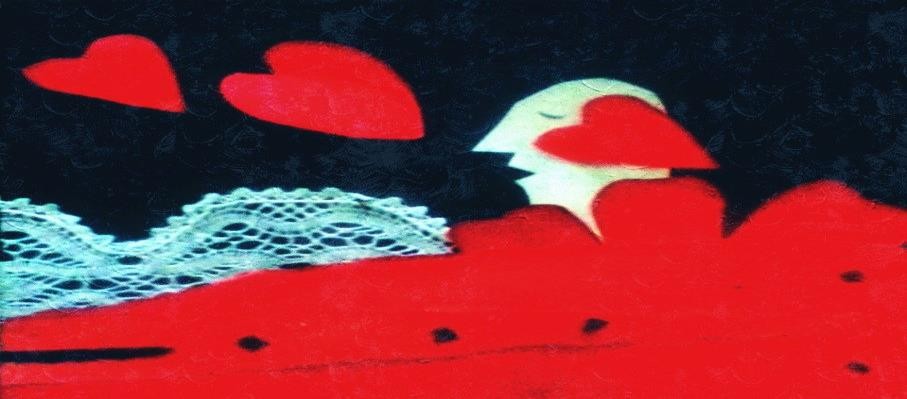 ESSERE GENITORI OGGIEvento dedicato a genitori ed educatoriAttraverso lo Psicodramma ed il Testo LetterarioCondotto dalle Dott.sse M. Danza e I. Banco (didatte S.I.Ps.a)Sabato 8 AprileOre 10-12 L’EVENTO è GRATUITO  DOVE SIAMO: Via Mario de Renzi44 (zona Pisana) Tel. 06.66155242 